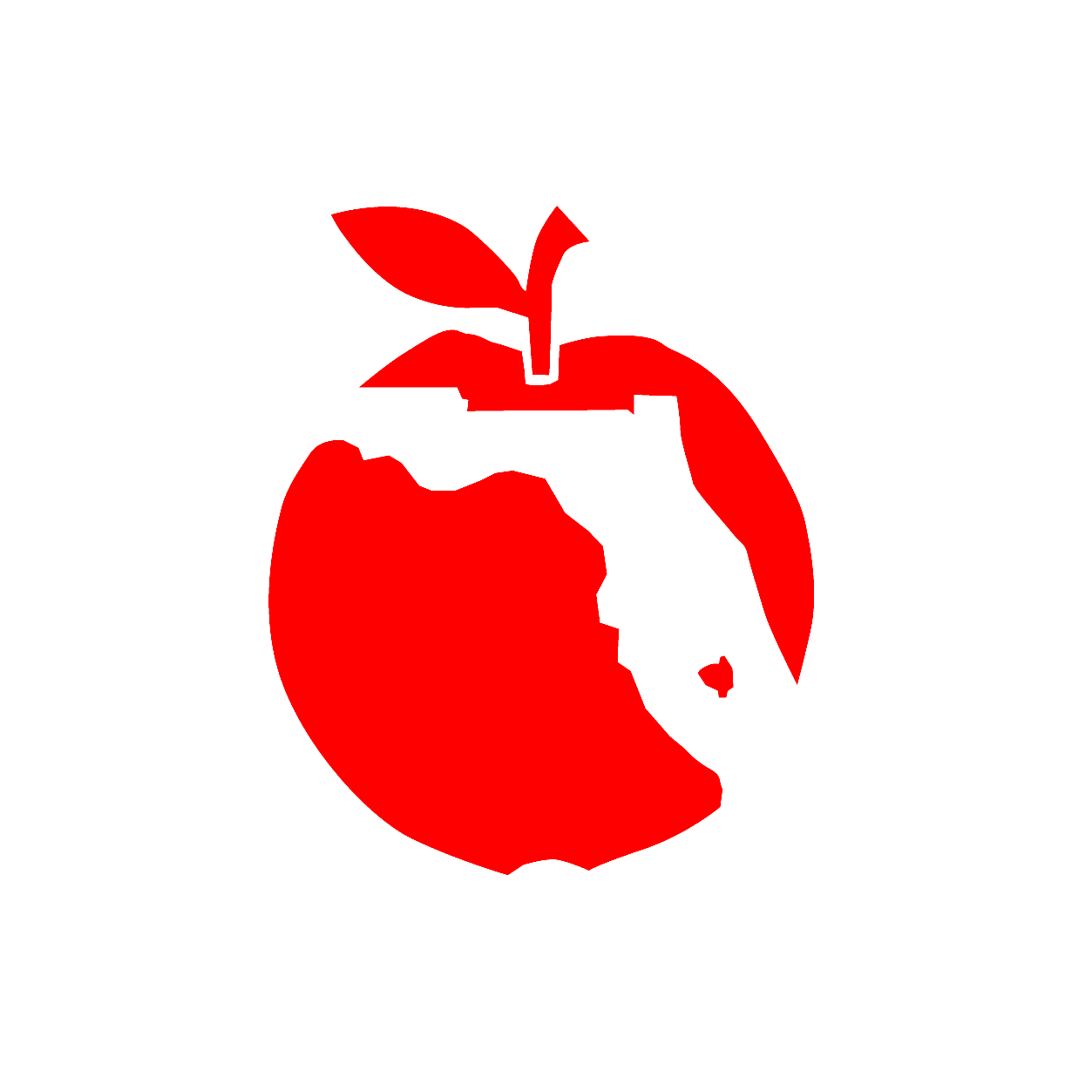 Nominations Open Future Leaders Scholarship InformationWe're looking for an individual who has potential; someone who can guide, influence, motivate and inspire others to do the important and meaningful work that we do. Someone who cares about children ... cares about the school food program ... someone who is willing to do a little more, work a little harder and take that next step! If you know someone – nominate them today!Having the skill to lead, coordinate, and motivate other people helps us in all facets of life including: earning a promotion, coordinating a church group, helping the parent teacher organization, or even becoming a local officer or FSNA Board member. The FSNA Future Leaders Program is a once in a lifetime opportunity through which individuals with potential will gain the knowledge and tools to help them become a successful leader.Individuals applying for this scholarship must meet the following criteria: 
* Be a SNA and FSNA member 
* Hold an up to date SNA Certificate in School Nutrition and/or the SNS Credential 
* Minimum of 3 years in school nutrition 
* Demonstrated potential for future association leadership   
* Demonstrated interest in developing leadership abilities and shaping the next generation of state association/SNA initiatives 
* Committed to life-long learning and career in school nutrition 
* Energetic individual who believes in the importance of their local/state association and who is most likely to contribute to long-term growth and development 
* Can be a FSNA Board member but should not have served as state president or currently serving as state president-elect or president.If you know someone who has this potential, nominate them to be a Future Leader! All you need to do is submit the nominee’s name to Carly Gregan.